EVOLUCION DE LOS ACTIVOS EN LA SEMANA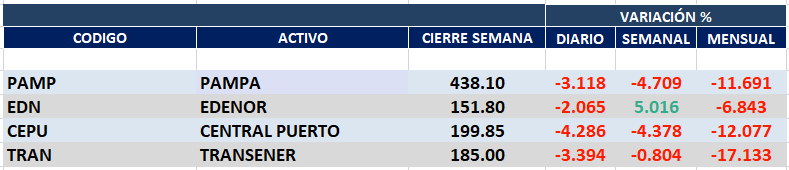 Muy negativo comportamiento semanal en el sector de UTILITIES excepto EDN.TRAN cierra en $ 185,00 negativa el -0.80% respecto del cierre anterior. PAMP queda en $ 438,10 al fin de la semana con una caída de -4.71% y su ADR cierra en us$ 28.40 bajando el -3.99%.EDN finaliza la semana en $ 151,80 con suba de 5.02% respecto de la semana anterior y en N.Y. queda en us$ 6.99 bajando el -9.82%.CEPU finaliza en $ 199,85 disminuyendo el -4.38% en pesos y en N.Y. cierra en us$ 5.22 con baja de -3.15% respecto del cierre semanal anterior.Se mantienen posiciónes vendidas en EDN, COME,TRAN y CEPU.PAMP (Cierre al 23/03/2023 $ 438,10)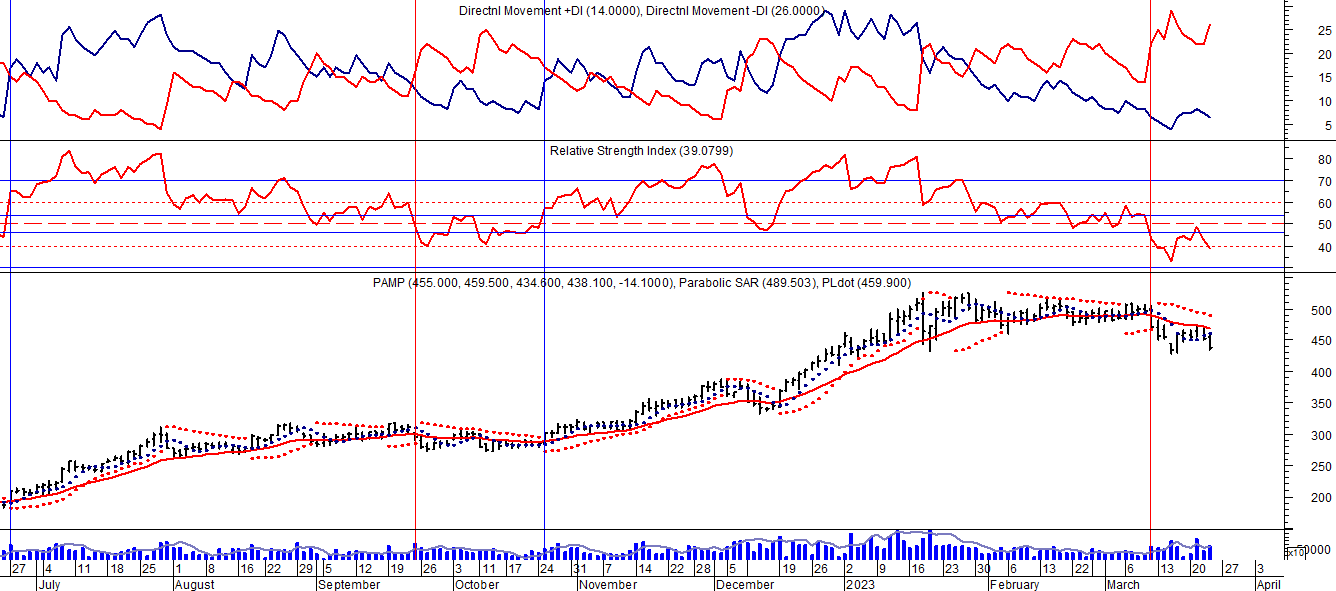 EDENOR (Cierre al 23/03/2023 $ 151,80)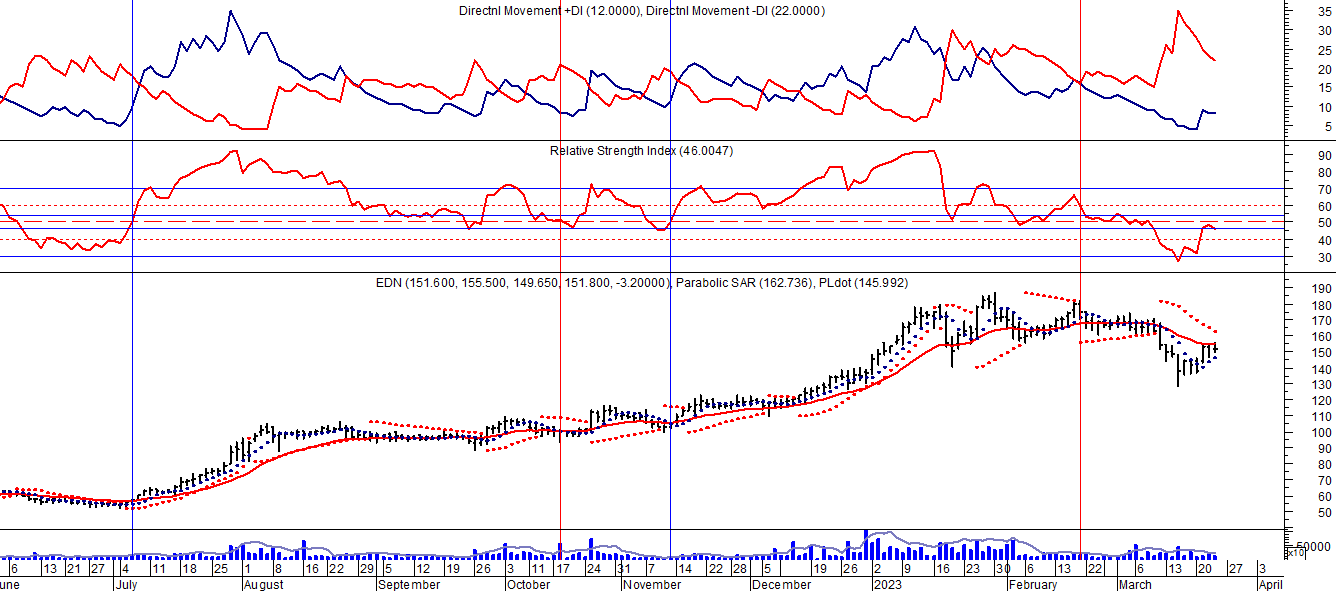 Señal de compra el 15/08/2018 en $ 44,00.Señal de venta el 20/02/2019 en $ 53,00.Señal de compra el 18/12/2019 en $ 21,00.Señal de venta el 24/01 en $ 22,50.Señal de compra el 27/04 en $ 16.00.Señal de venta el 24/08 en $ 23.50.Señal de compra el 30/09 en $ 22,00.Señal de venta el 19/11 en $ 27,00.Señal de compra el 26/11 en $ 26,50.Señal de venta el 04/12 en $ 27,00.Señal de compra el 05/04 en $ 26,00.Señal de venta el 6/07 en $ 38,00.Señal de compra el 21/07 en $38,00.Señal de venta el 09/11 en $ 68,00.TRAN (Cierre al 23/03/2023 $ 212,00)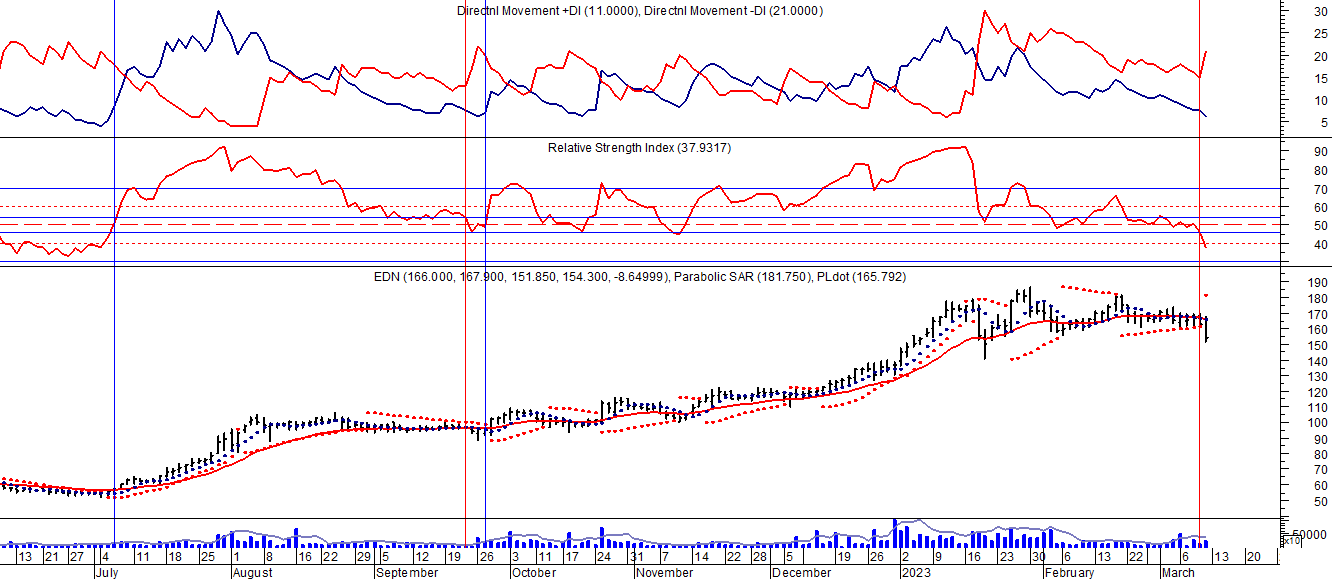 Señal de compra el 03/05 en $ 36,00.Señal de venta el 12/08 en $ 24,00.Señal de venta el 7/02 en $ 28,00.Señal de compra el 27/04 en $ 20,00.Señal de venta el 12/06 en $ 26,00Señal de compra el 06/07 en $ 25,00.Señal de venta el 25/08 en $ 25,50.Señal de compra el 24/09 en $ 24,50.Señal de venta el 18/11 en $ 28,00.Señal de compra el 26/11 en $ 27,50.Señal de venta el 17/12 en $30,00Señal de compra el 26/04 en $ 24,00.Señal de venta el 12/11 en $ 61,00.CEPU (Cierre al 17/03/2023 $ 185,00)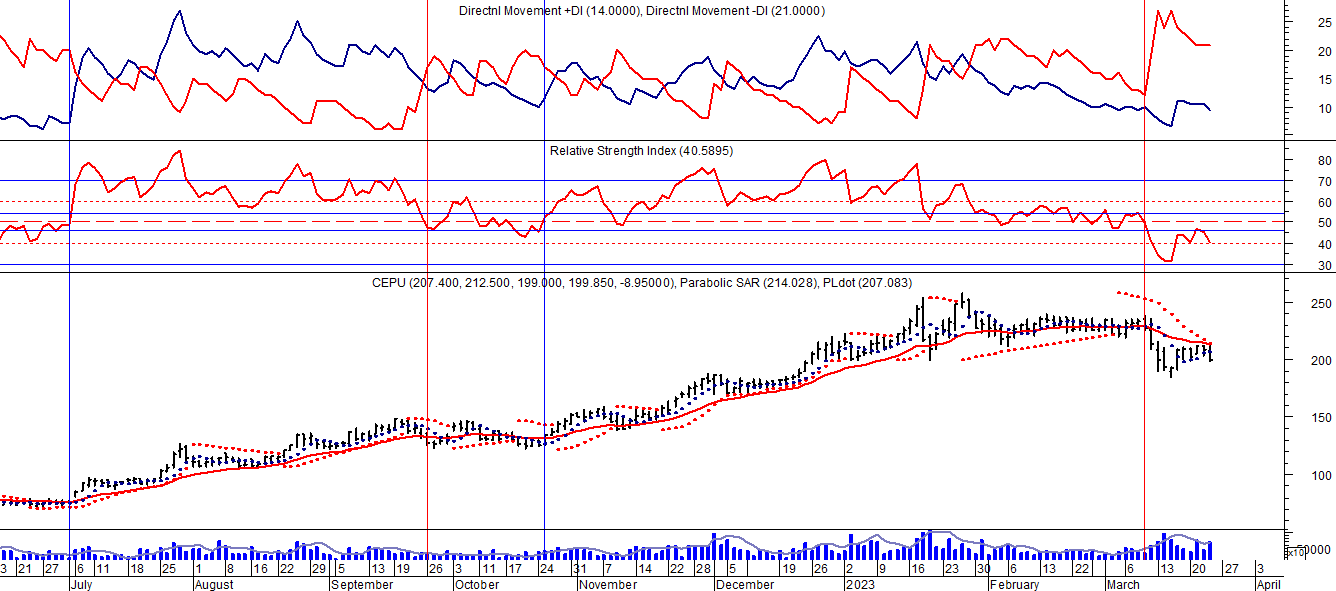 Señal de compra el 14/04 en $ 23,00.Señal de venta el 12/06 en $ 30,00.Señal de compra el 06/07 en $ 30,00.Señal de venta el 03/09 en $ 31.00.Señal de compra el 28/09 en $ 30,00.Señal de venta el 14/12 en $ 39,00.Señal de compra el 20/05 en $ 33,00.Señal de venta el 16/11 en $ 78,00.Señal de compra el 11/01 en $ 67,20.Señal de venta el 29/04 en $ 80,00.Señal de compra en $ 75,00.Señal de venta el 08/06 en $ 80,00.Señal de compra el 05/07 en $ 82,00.Señal de venta el 23/09 en $ 134,00.Señal de compra el 24/10 en $ 134,00.Señal de venta el 02/03 en $ 225,00.